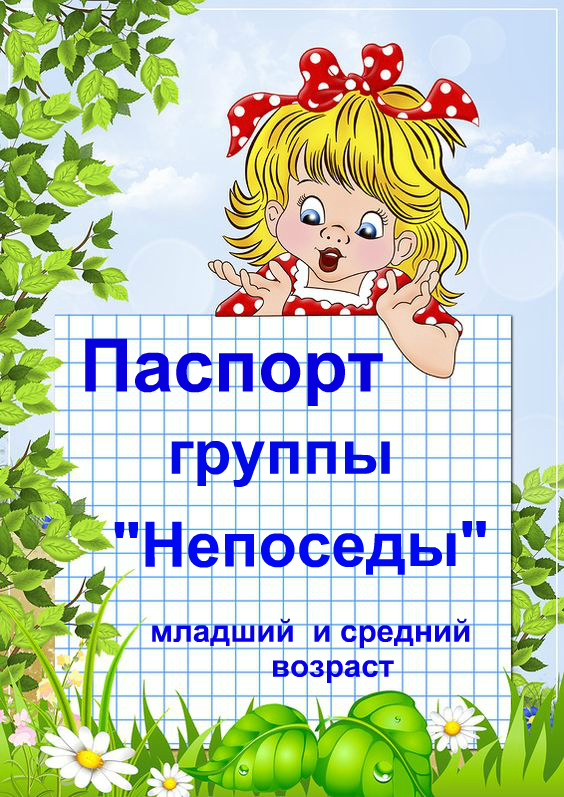                                                                    Раздевалка1.Стенд  «Визитная карточка, НОД, режим дня, разное»2.Стенд  «Для вас родители»3.Стенд  «Наше творчество»4.Стенд  «Объявления»5.Физкультурный уголок6.Светы воспитателей (консультации)7. Индивидуальные шкафчики для раздевания8.Корзина с выносными игрушками9.Корзина с выносным спортивным инвентарём      10.Корзина с материалом для исследовательской деятельности на прогулке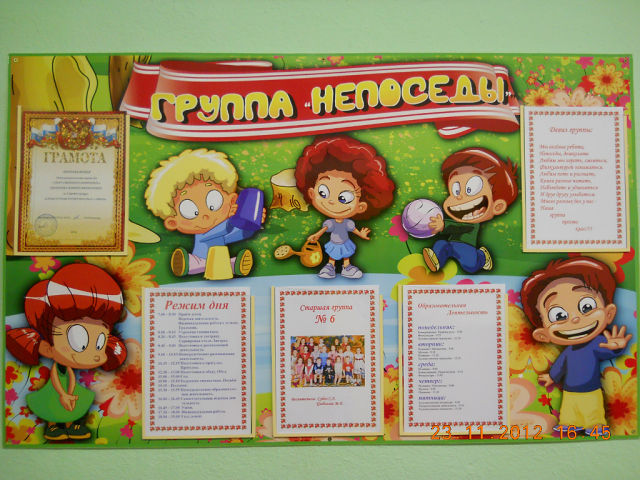 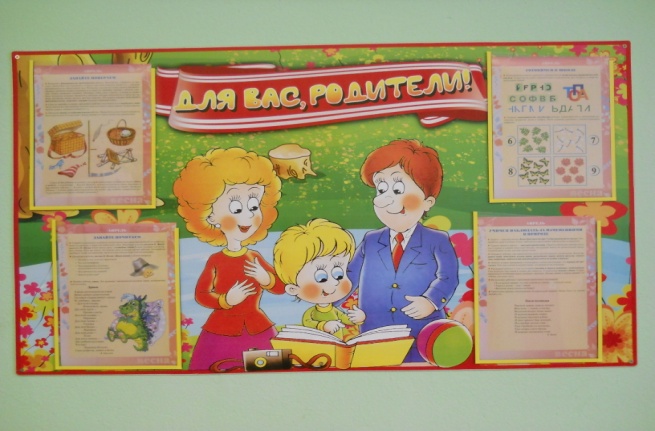 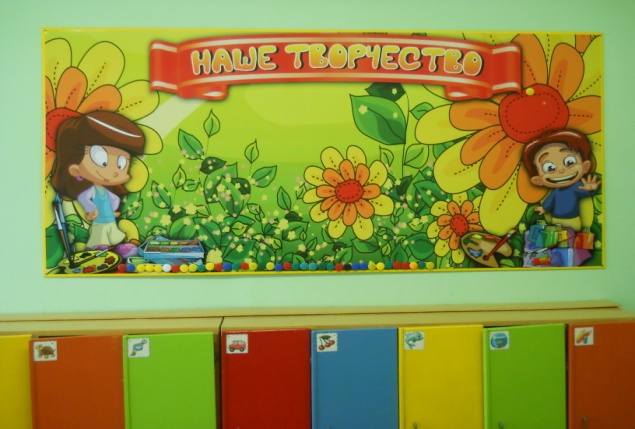           Физкультурно – оздоровительный  уголок1.Мячи резиновые, мячи пластмассовые (разного размера);2. Бубен большой и маленький;3. Скакалки; Флажки4. Кегли (большие и маленькие);5. Кубики, флажки, «косички»;6.  Кольцеброс; Канат-змея для ходьбы.7. Дидактический материал «Спорт»;8. Ворота, для прокатывания мяча;9. Мешочки с песком;10. Игра  «Дартц»;11. Обручи разных размеров;12. Гимнастические палки;13. Массажные дорожки и коврик;14. Флажки, погремушки, ленты.15. Корзина для метания предметов.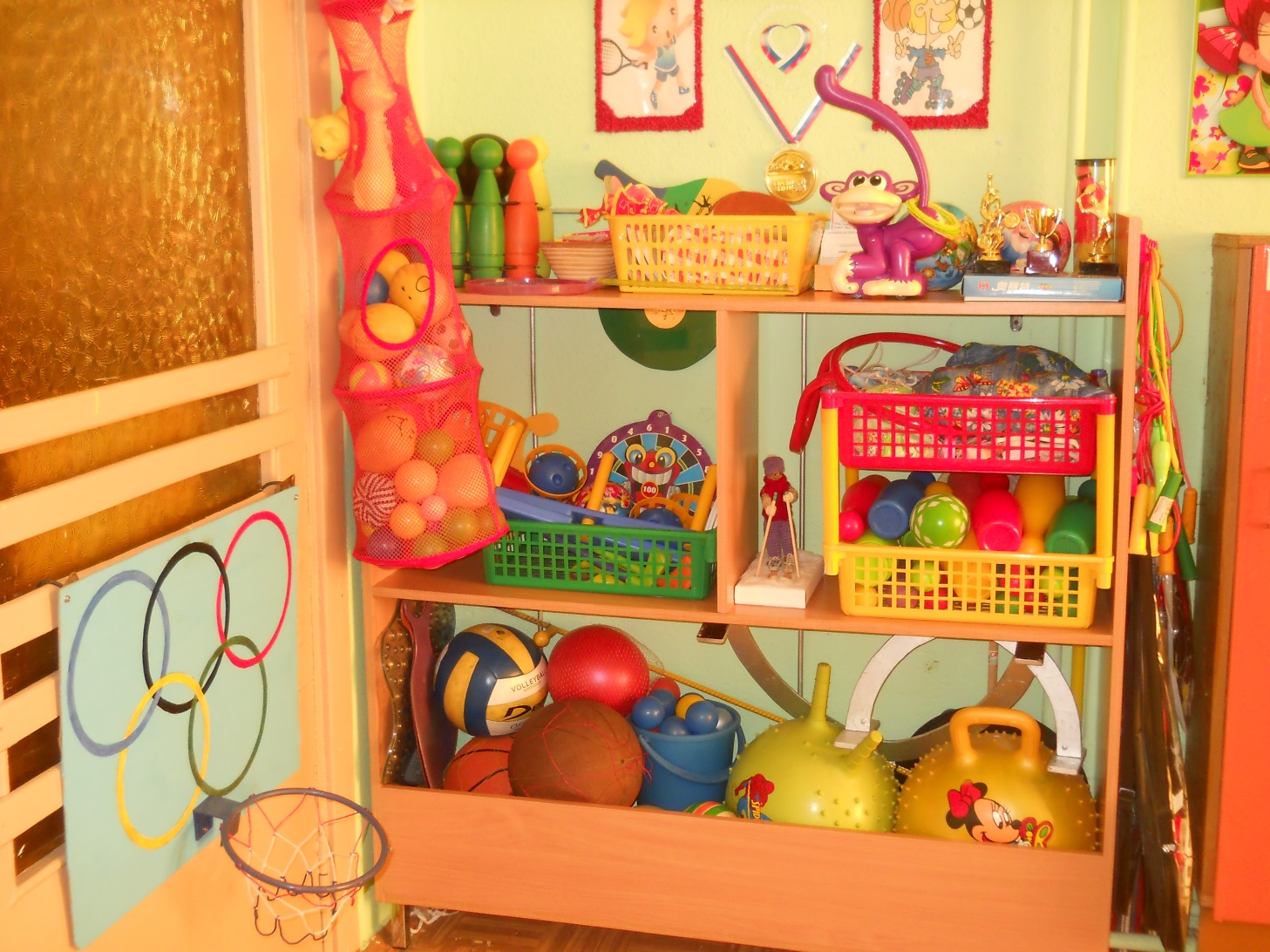                         Театрально-музыкальный  уголокПальчиковый театрНабор наручных куколНастольная ширмаМатрёшка театр «Колобок»МаскиКостюмы сказочных персонажейНастольные бумажные театрыДеревянный настольный театрМузыкальные инструментыПлаточкиСултанчикиКокошникиКостюмы и украшения для ряженьяФланелеграфЗвучащие игрушкиМикрофоны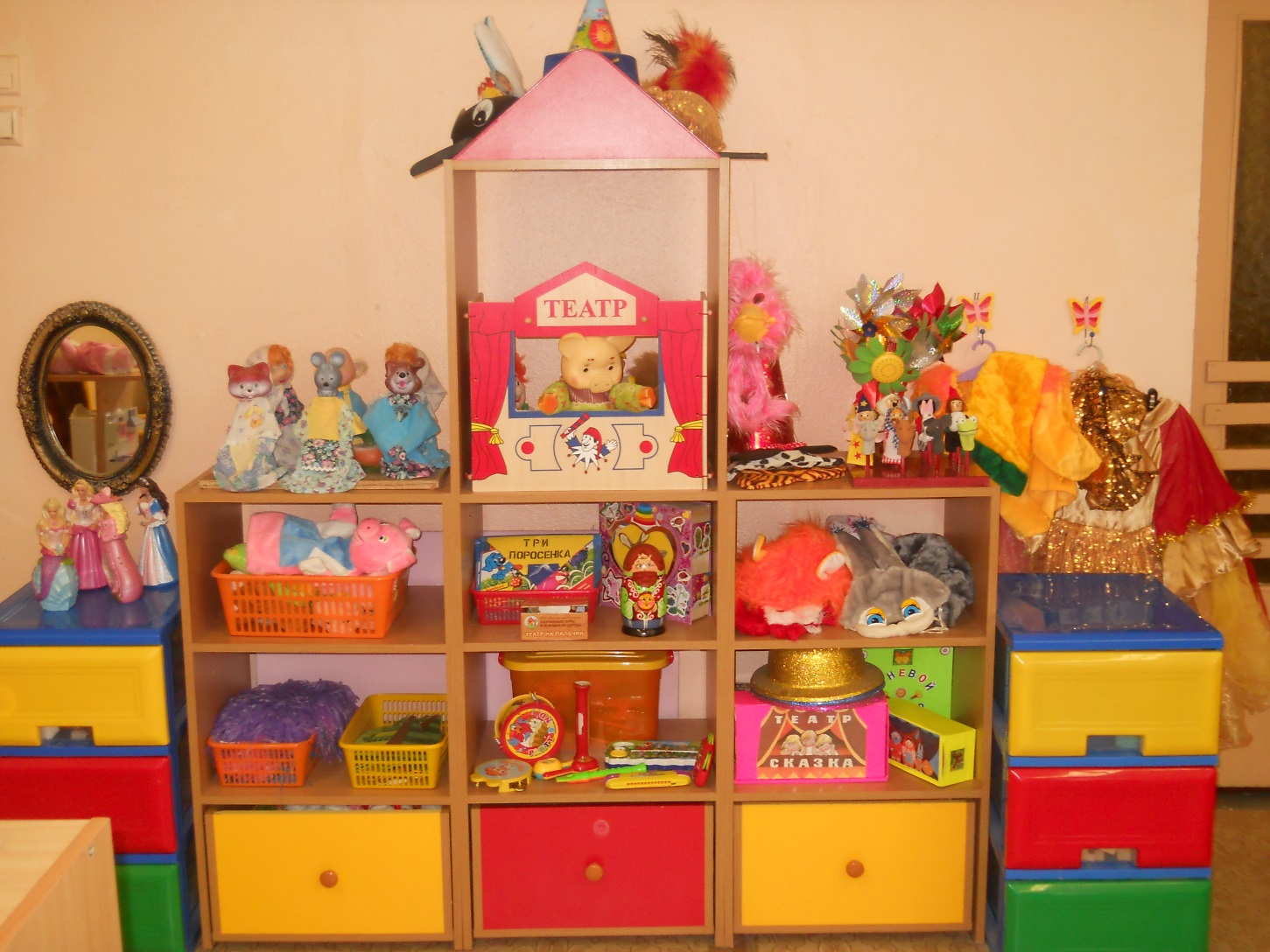                           УГОЛОК СТРОИТЕЛЬНО-КОНСТРУКТИВНЫХ  ИГРМашины большие, средние и маленькиеПарковки, рули, железная дорогаСтроительный крупный  набор, крупный набор легоАвтомастерская, набор инструментов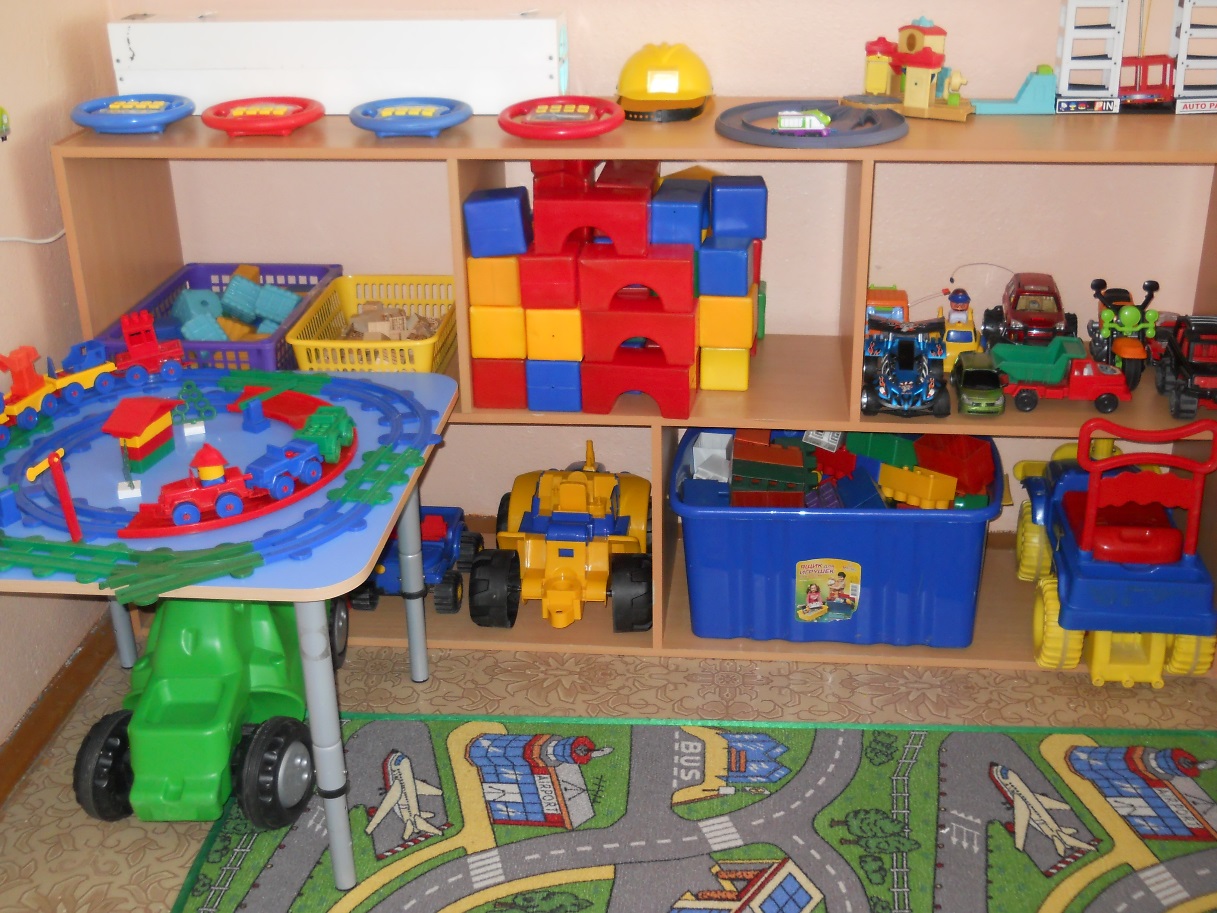 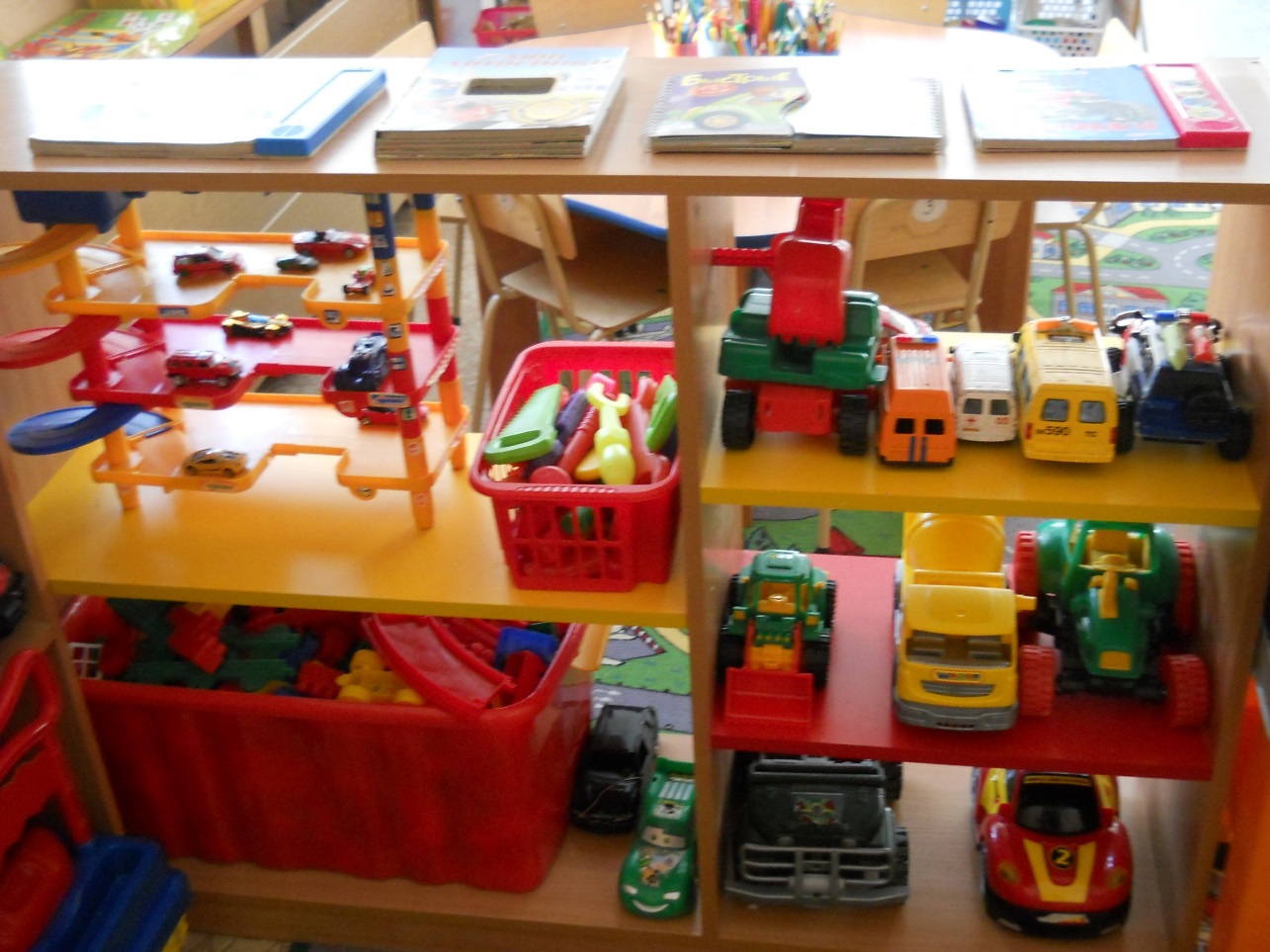                            Уголок сюжетной игры «Семья»                                                Куклы крупные, средние,  маленькиеМягкие игрушки, кроватки, коляскиСтоловая посудаМодуль кухняМодуль магазинНабор овощей, фруктов, продуктовКукольные принадлежностиГладильная доска и утюг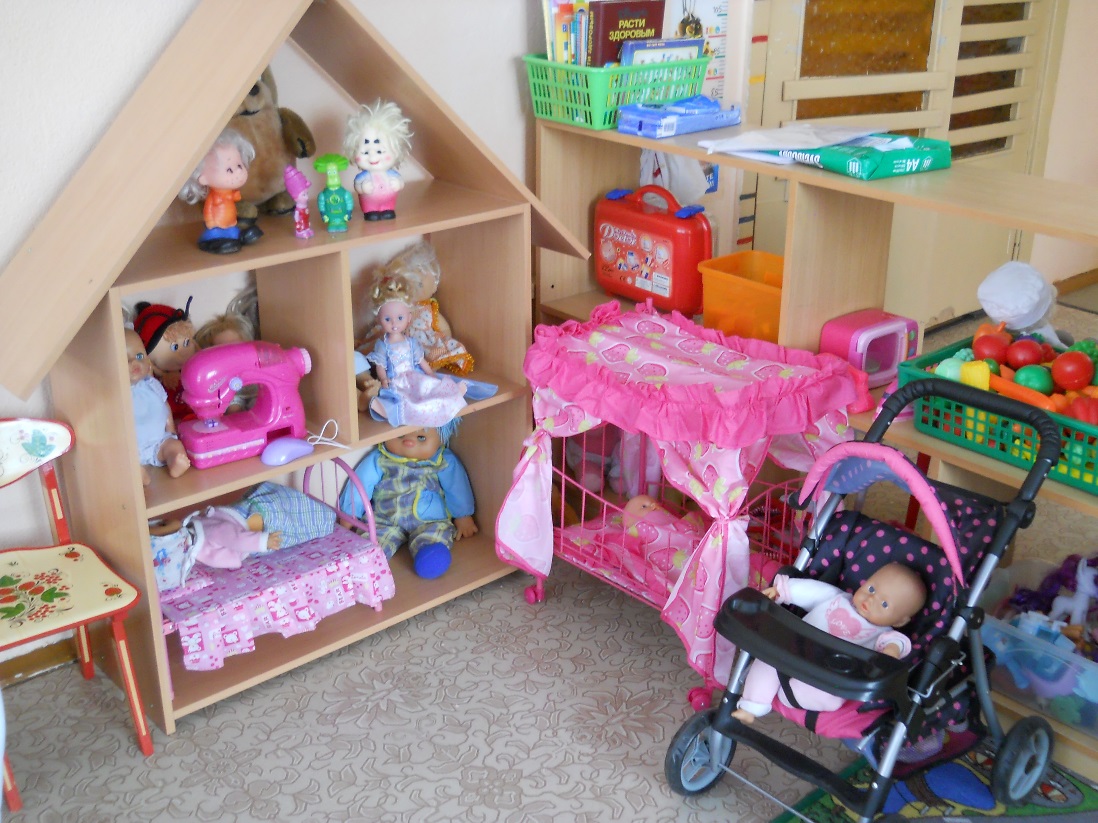 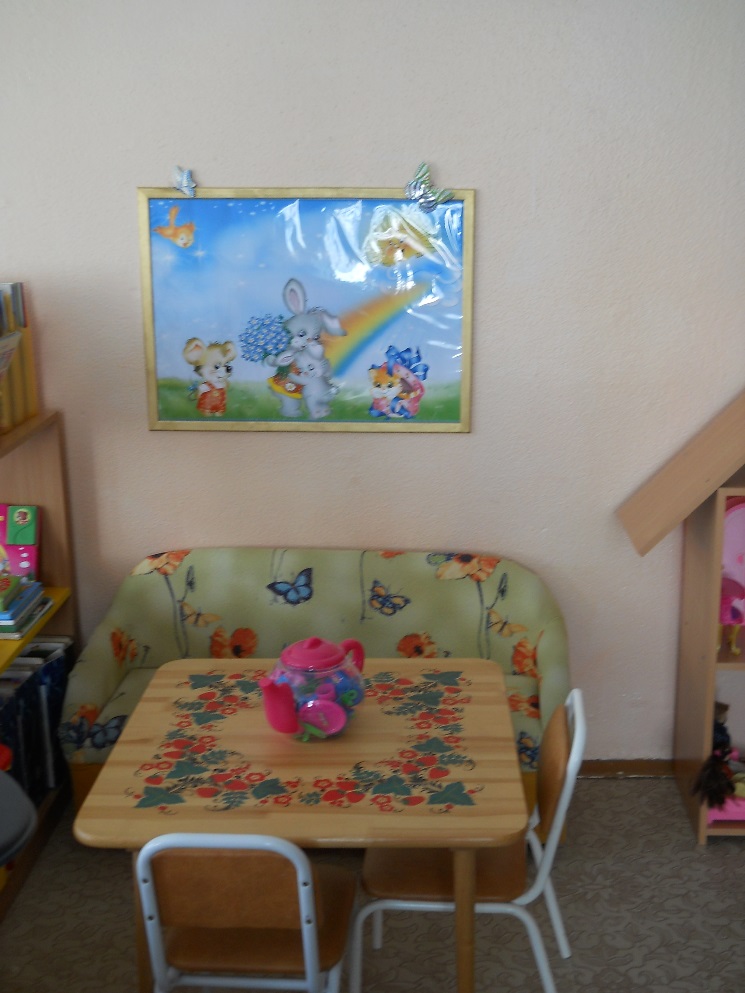 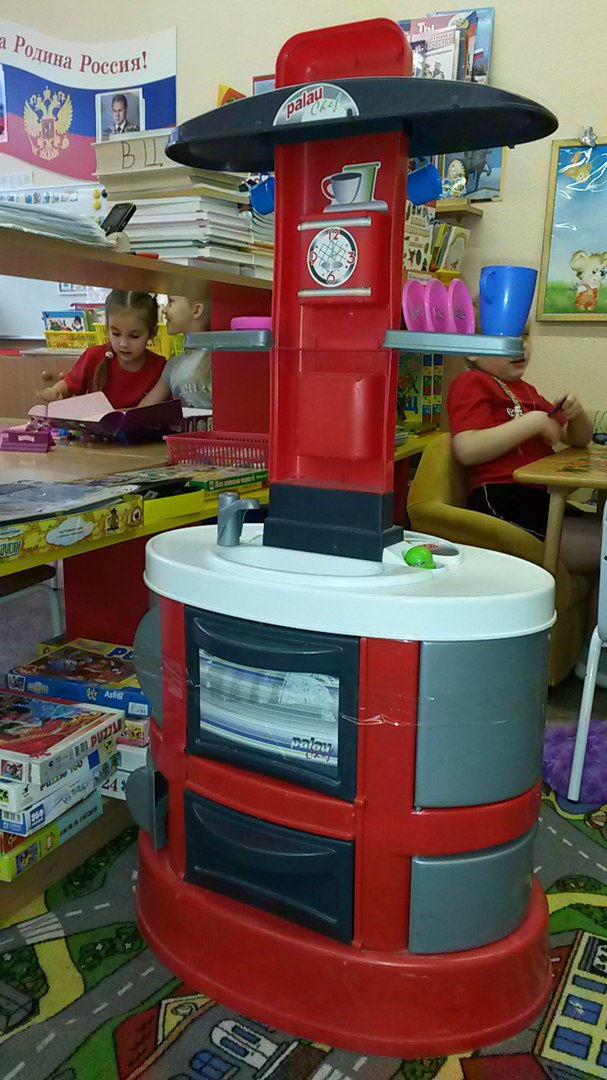                              Уголок сенсорики и моторикиКубики с картинкамиПано с разными застежкамиШнуровкиПирамидкиПуговицы для нанизывания на шнуркиЮла и волчки  разного размераДоски с вкладышамиМатрёшкиМозаики, пазлы, лото, доминоКомплекты из стержней разной длины на единой основеи шариков для нанизывания и сортировки по цвету       Деревянная основа с размещенными на ней неподвижными изогнутыминаправляющими со скользящими по ним фигурными элементам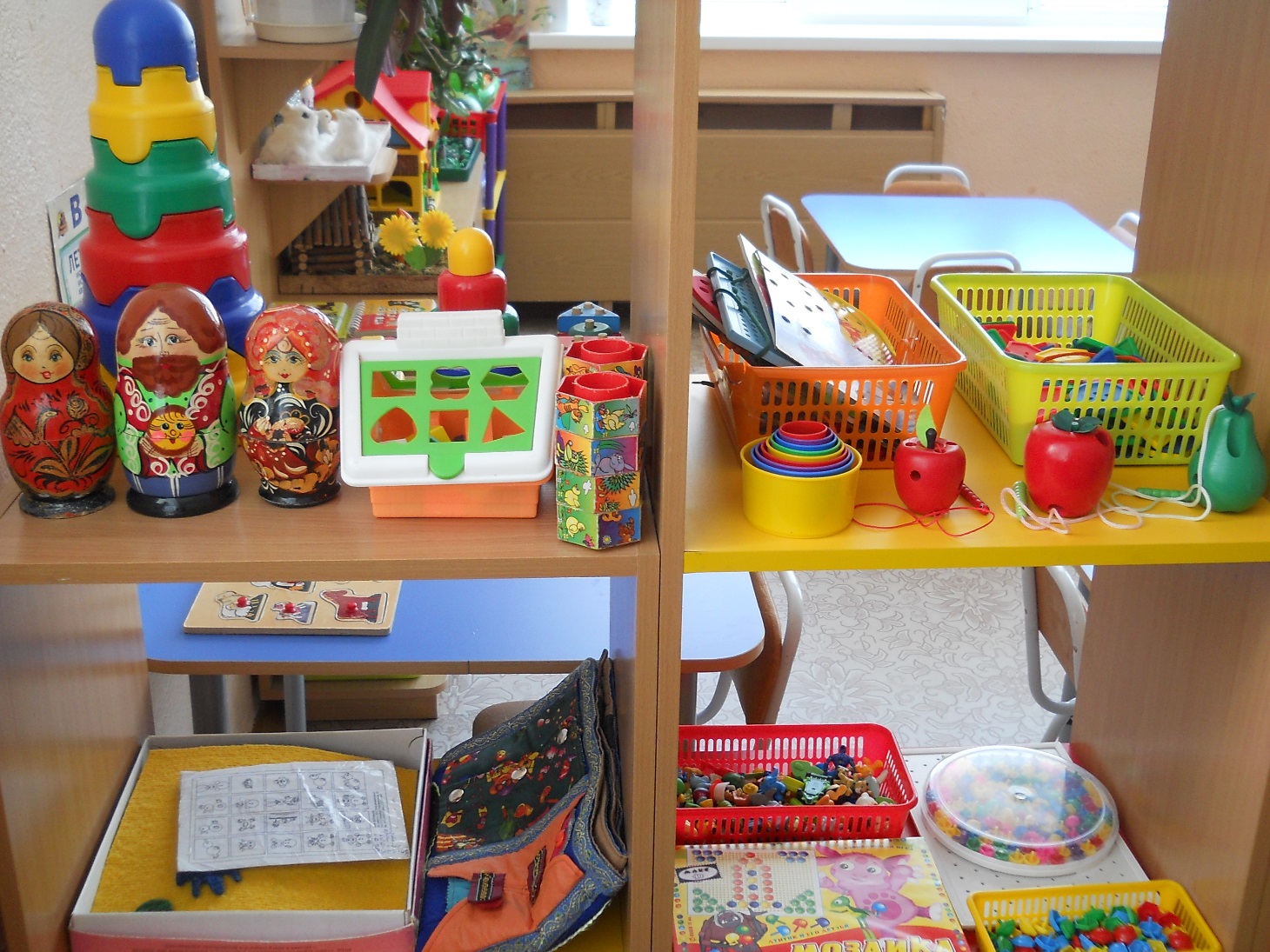                                                           Блоки Дьенеша, Палочки Кюизенера        Вкладыши,  Конструкторы                Дидактические  и развивающие игры для развития и восприятия  размера,формы и цветаЧудесный мешочекНаборы с крупными  пазламиПластмассовые  дикие и домашние животныеДеревянный и пластмассовый конструкторы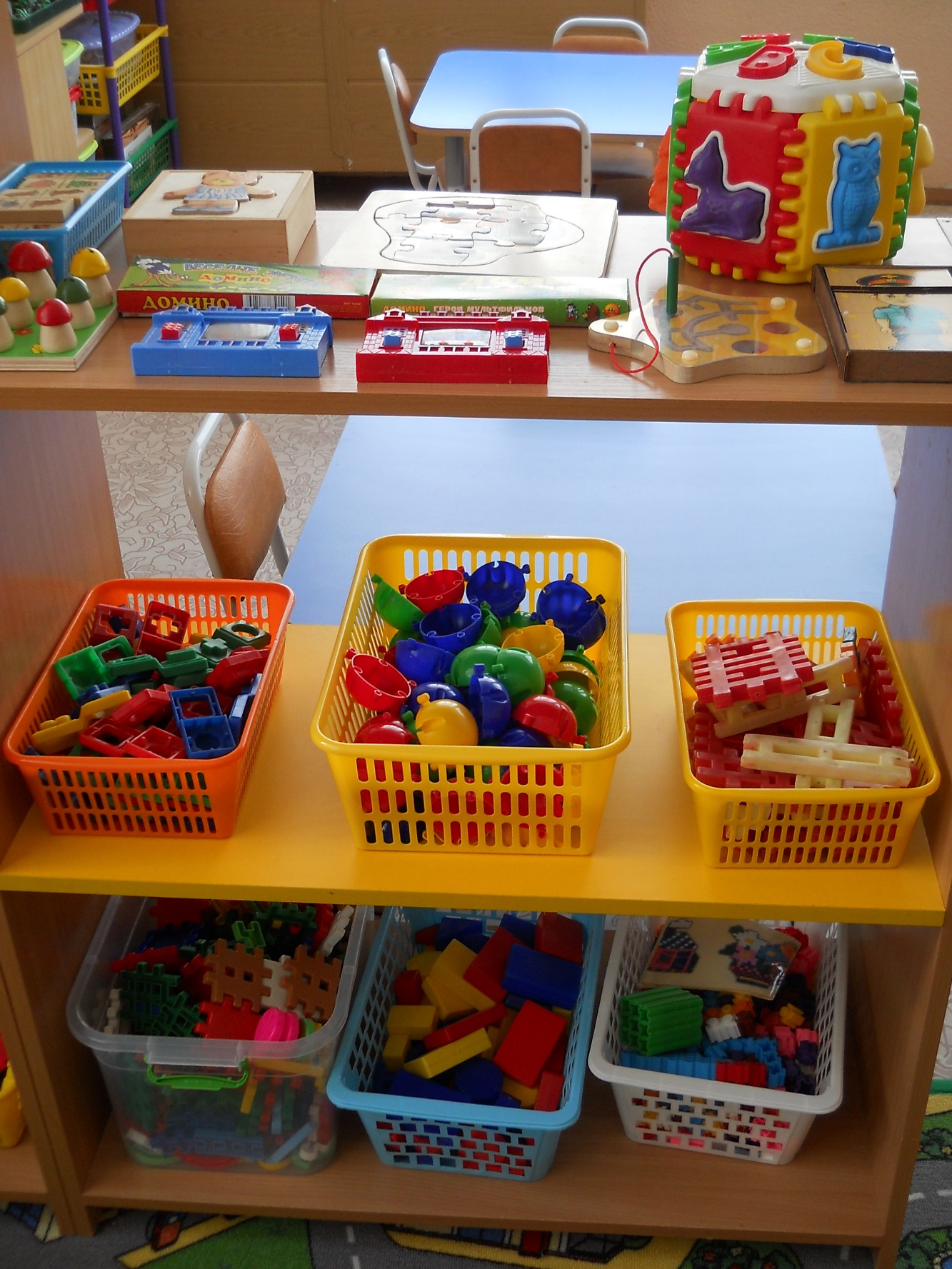                        Центр художественного творчестваЦветные карандашиГуашьКисти, тычкиСтаканчики для водыПодставки для кистейСалфеткиПластилин, Доски, СтекиКлей ПВАЦветная бумагаКартонКисти для клеяРозетки для клеяКлеёнки                                                 Печати, трафаретыКнижки – раскраскиВосковые мелки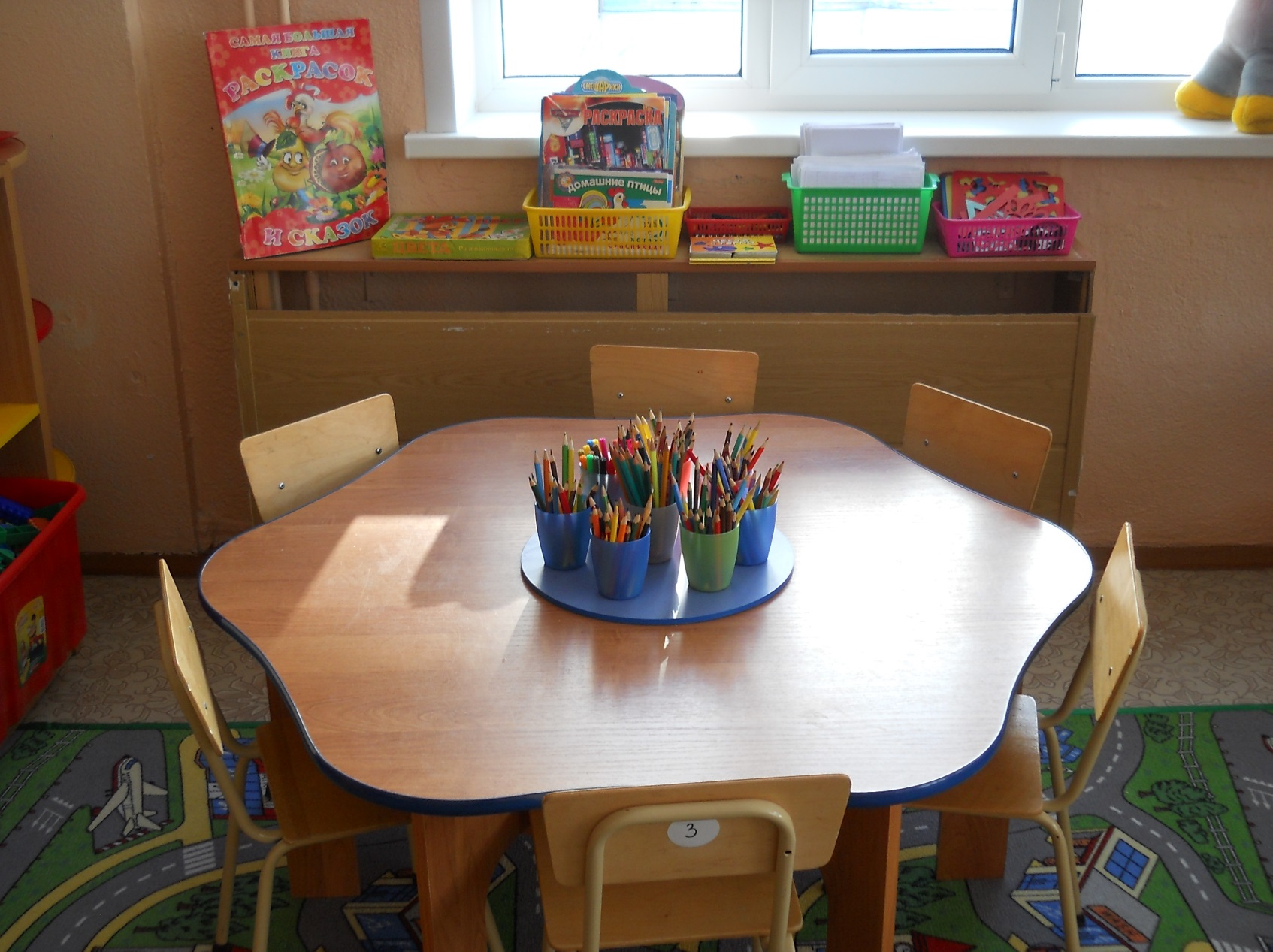                                                Сюжетная игра «Больница»1. Медицинские халаты и шапочки;2. Набор доктора;3. Ростомер;4. Кукла «Доктор»;5.Телефон;6.Баночки.«Аптека»:Вата, бинты, лекарства, градусники, мерные ложечки, пипетки, стаканчики, шпатели.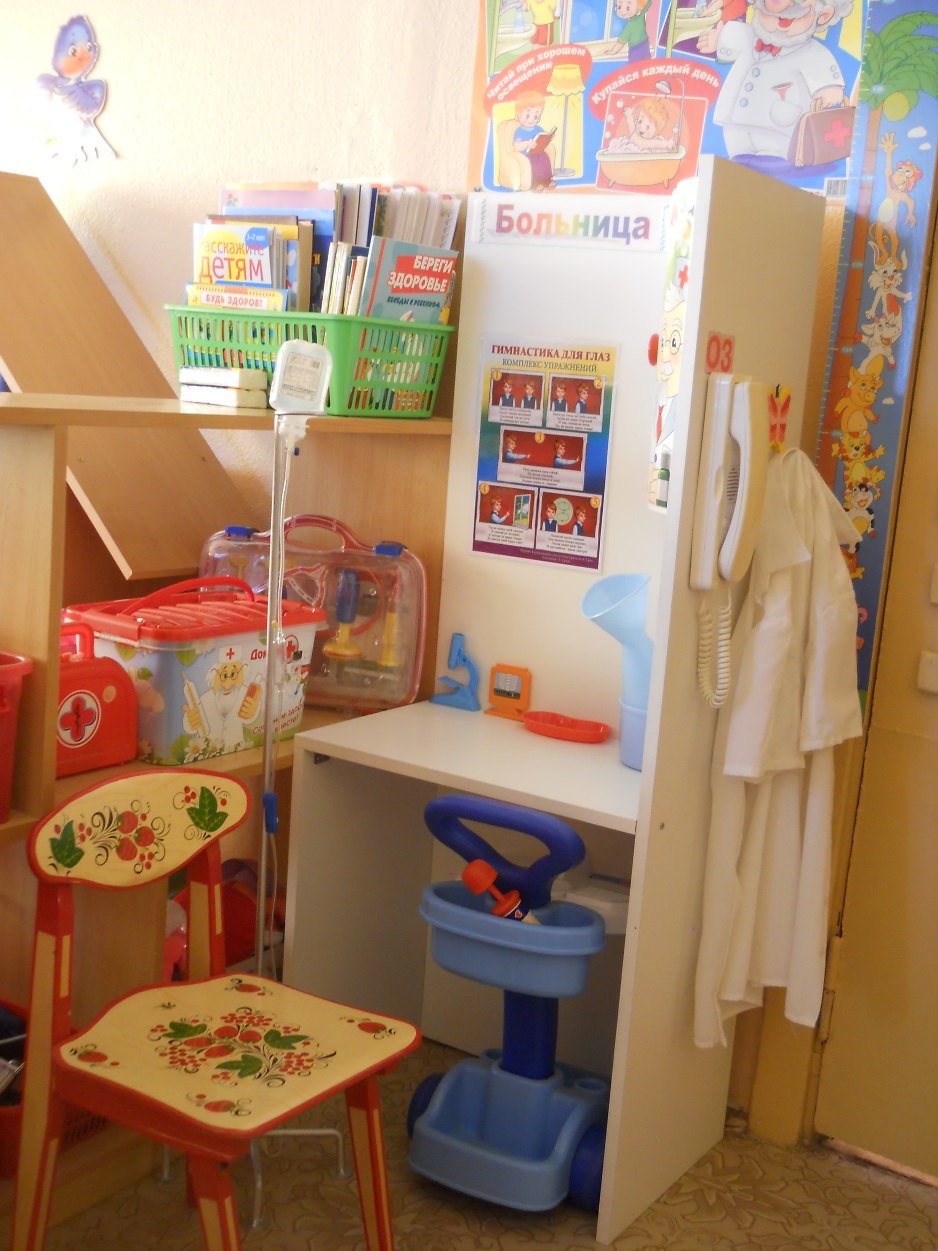                                Сюжетная игра «Магазин»1. Касса, весы2. Кондитерские изделия;3. Хлебобулочные изделия;4. Изделия бытовой химии;5. Корзины;6. Предметы-заместители;7. Овощи, фрукты.8.Модуль прилавокСумки и корзины для покупок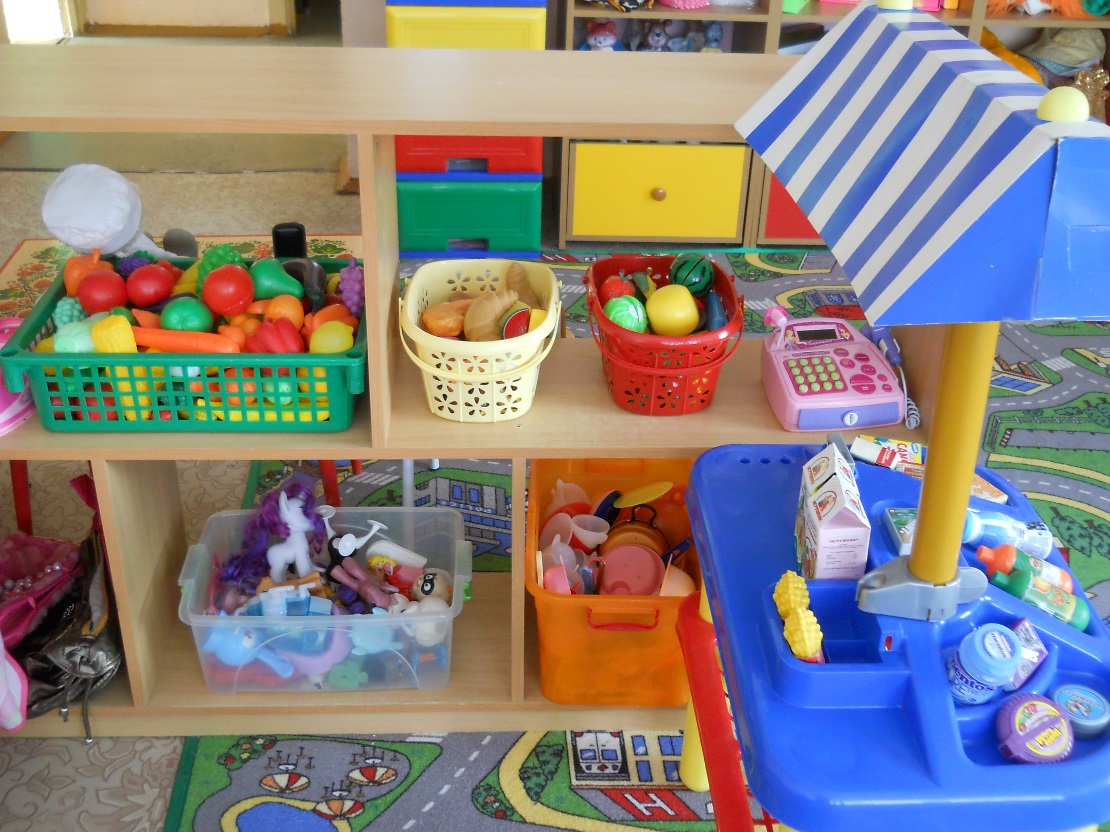                      С-р игра «Парикмахерская» 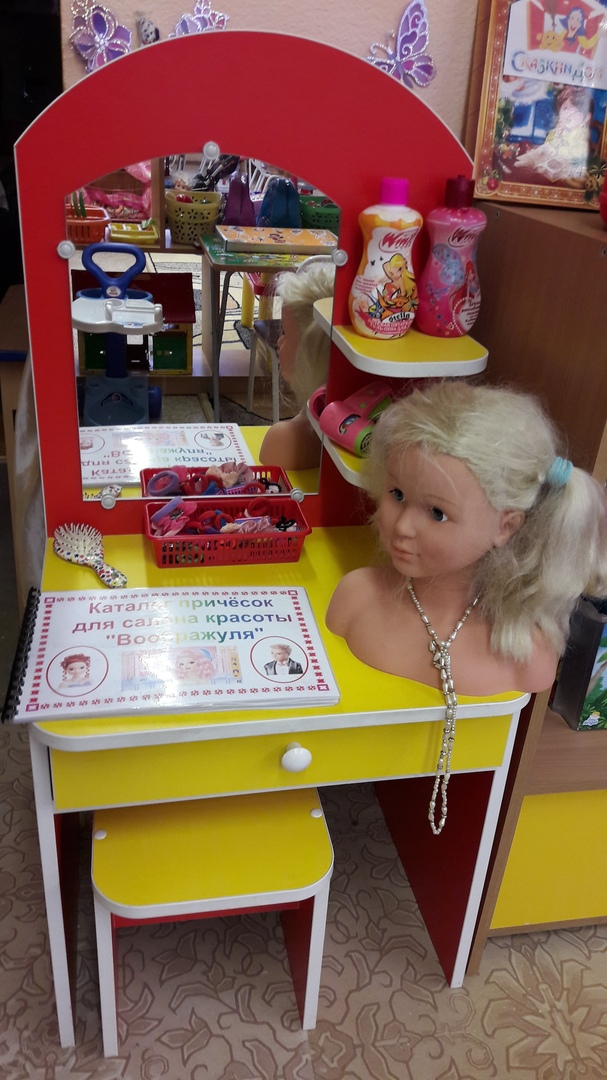 Уголок природы1. Комнатные растения;2. Природный материал;3. Паспорт комнатных растений,  календарь природы;4. Инвентарь для ухода за комнатными растениями;5. Дидактические игры по экологии;6. Альбом «Времена года»;7. Наборы картин: «В мире растений», «Живая природа»8. Макеты природных зон (по сезону)9. Набор диких животных10.Набор домашних животных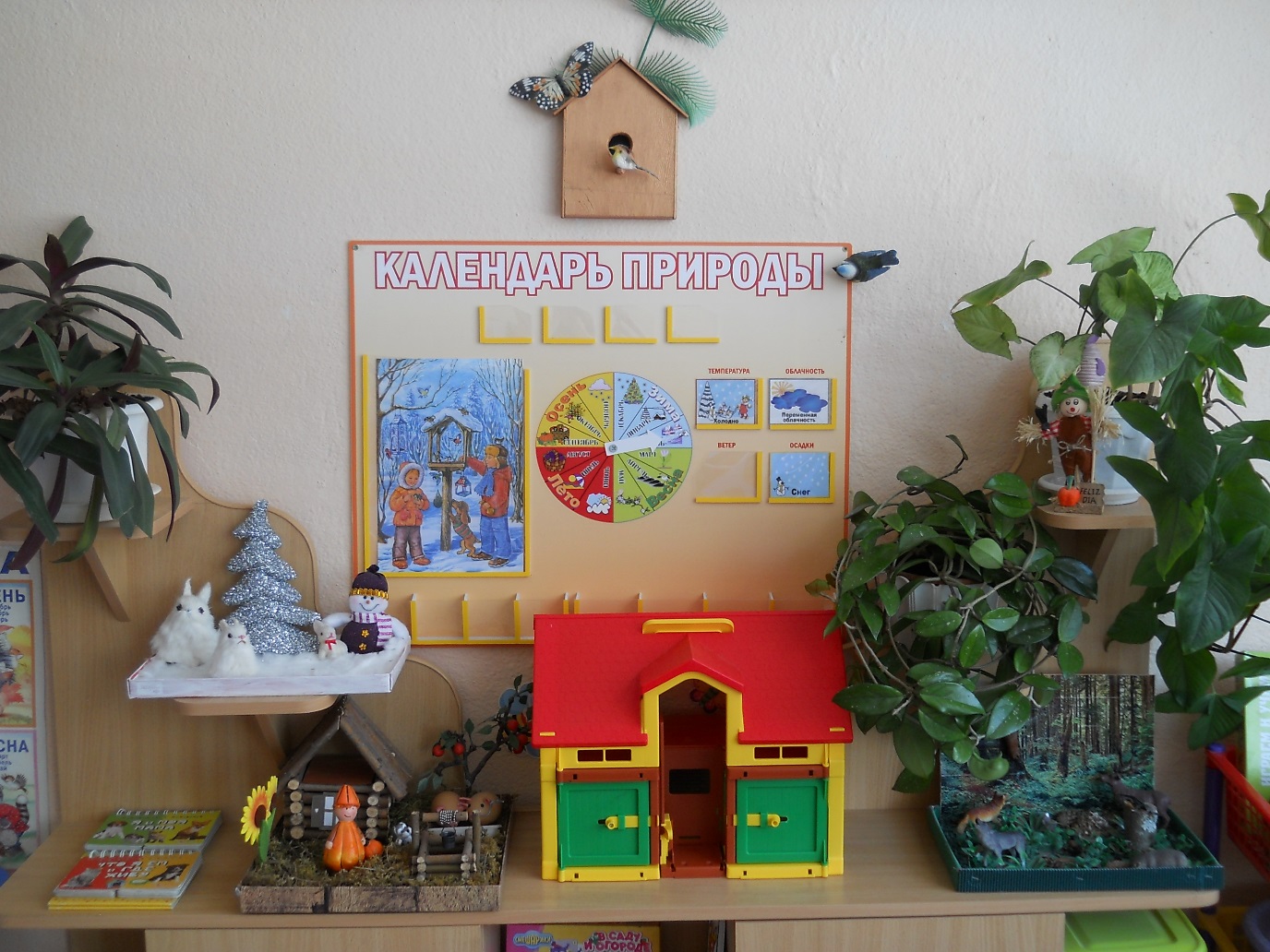                                 Учебный центр1.Раздаточный материал2.Наглядный материал3.Плакаты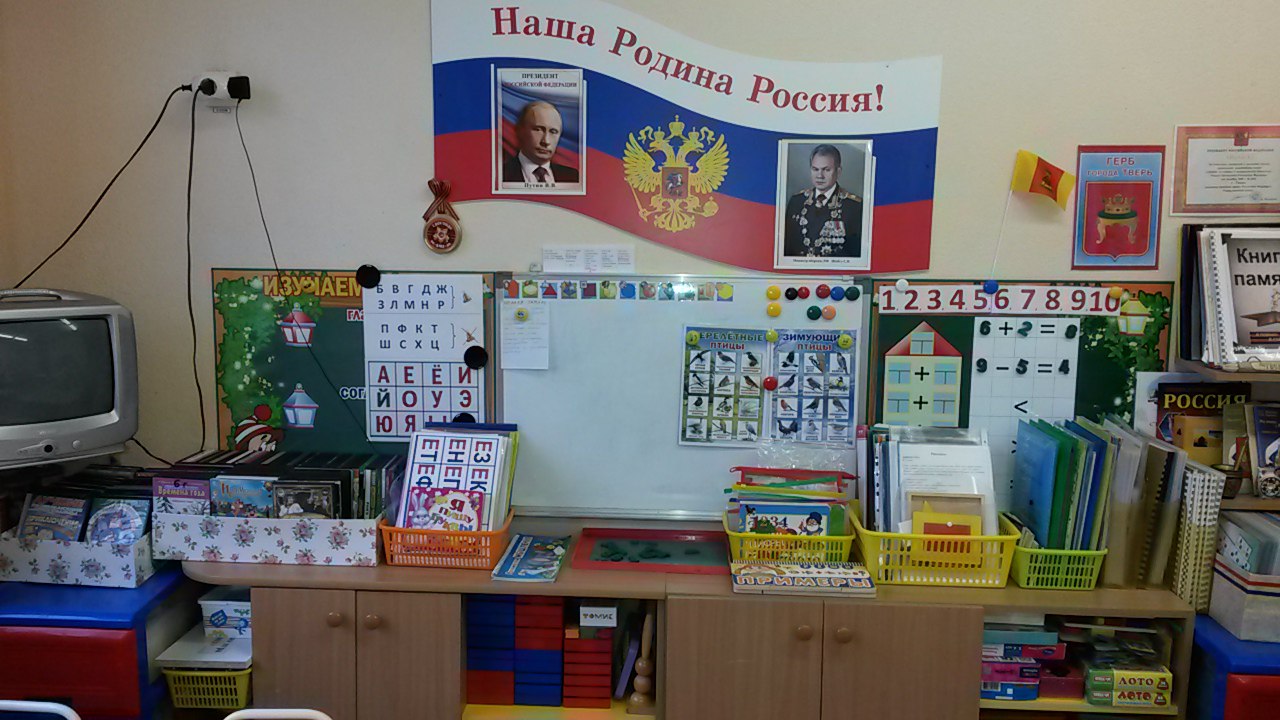 Перечень  учебно – методическихматериаловИгра «Подумай и подбери»Игра «Мамины помощники»Игра «Весёлые зверята»Игра «Цветные фигурки»«Атлас для самых маленьких»«Я и моя мама» (о животных)«Транспорт»«Что я ем и где живу»  «Найди пару»                                              «Цвета и формы»«Больщой – маленький»Развивающие книги«Стихи – сказки – потешки»Разрезные картинкиНаглядный материал:  Картинки, игрушки, муляжиМагнитная доскаФланелеграфТелевизор + познавательные дискиДидактические куклыНаборы картинок по р – речиАльбомы для игр  с блоками Дьенеша и палочками КюизинераДетская художественная литература  в соответствии с программойи  возрастомНабор жизненного материала различающегося свойствами